Súkromná základná umelecká škola Osloboditeľská 27, Bratislava, IČO 42357187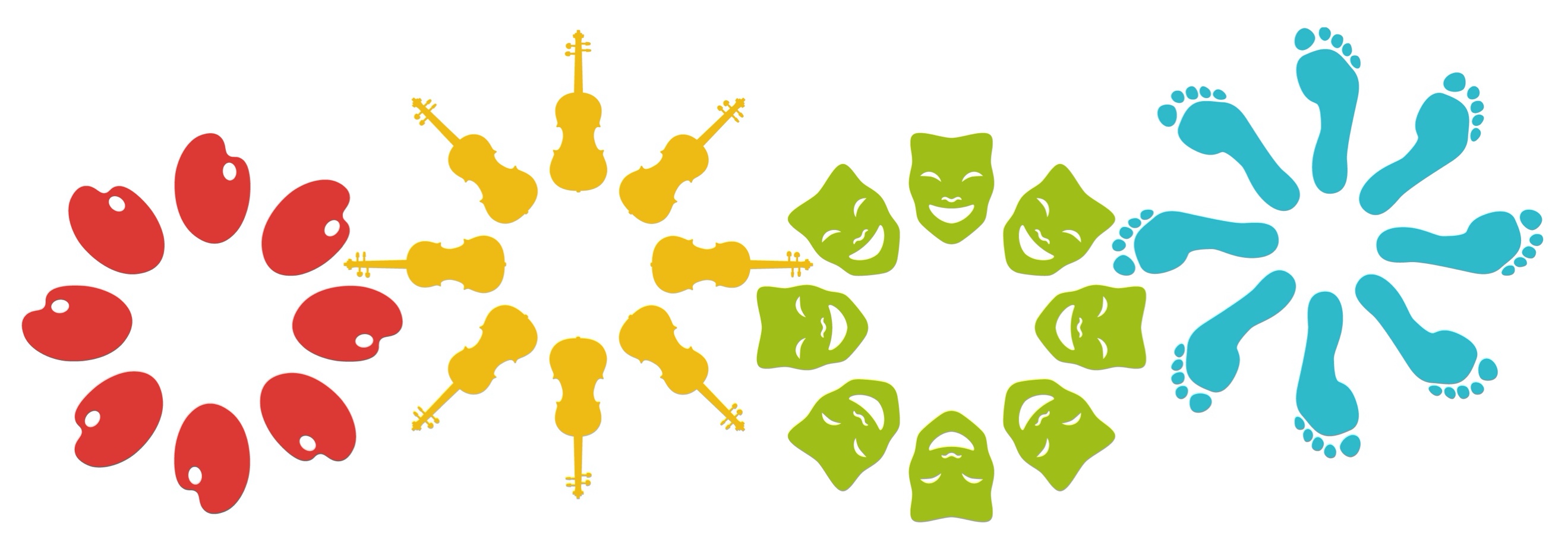 www.szusba.sk, info@szusba.skŽIADOSŤ O PRERUŠENIE ŠTÚDIA Meno zákonného zástupcu: 	..................................................................................Adresa zákonného zástupcu: 	..................................................................................     	..................................................................................Kontaktné údaje zák. zástupcu:	..................................................................................Žiadam o prerušenie štúdia žiaka ................................................................................,narodeného dňa ......................................................., v ...............................................,študujúceho v .................................... odbore, hlavný predmet ....................................Dôvod prerušenia štúdia: ...................................................................................................................................................................................................................................................................................................................................................................................................................................................................................................................V ........................................., dňa: ..................................Podpis zákonného zástupcu: .......................................... 